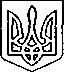                                           ЩАСЛИВЦЕВСЬКА СІЛЬСЬКА РАДА                                                     ВИКОНАВЧИЙ КОМІТЕТ                                                                    РІШЕННЯ                                                                           №  111 21.06.2019 р.                                                 Про погодження режиму роботи об’єктів торгівлі, об'єктів сфери послуг та розваг на території Щасливцевської сільської ради             Розглянувши заяви фізичних та юридичних осіб що до погодження режиму роботи об’єктів торгівлі, об'єктів сфери послуг та розваг на території Щасливцевської сільської ради та надані до них документи, керуючись Порядком провадження торговельної діяльності та правилами торговельного обслуговування на ринку споживчих товарів затвердженого постановою Кабінету Міністрів України від 15 червня 2006 р. за № 833, Правилами роздрібної торгівлі алкогольними напоями затвердженими постановою Кабінету Міністрів України від 30 липня 1996 р. за № 854, Правилами роздрібної торгівлі тютюновими виробами затвердженими Наказом Наказ Міністерства економіки та з питань європейської інтеграції України від 24.07.2002 р. за № 218  зареєстрованим в Міністерстві юстиції України 20 серпня 2002 р. за N 679/6967, Законом України "Про благоустрій населених пунктів", Законом України "Про забезпечення санітарного та епідемічного благополуччя населення", ст. 30 Закону України "Про місцеве самоврядування в Україні", виконавчий комітет Щасливцевської сільської радиВИРІШИВ:1.1.ФОП ***/*** / -бару з реалізацією пиво горілчаних, продуктів харчування , розташованого за адресою с. Щасливцеве, вул. Набережна ***, режим роботи з 8-00 до 22-00,  без перерви, без вихідних, період роботи з 20.06.2019 р. до 31.08.2019 р.1. 2.ФОП *** /*** / кафе з літнім майданчиком з реалізацією алкогольних напоїв та продовольчих товарів за адресою с. Щасливцеве вул. Набережна , ***/торгівельне містечко/, режим роботи з 8-00 до 24-00, без перерви, без вихідних , період роботи з 15.06.2019 р. до 31.08.2019р.1.3.ФОП *** / ***/ торгівельного  павільйону з розміщенням в ньому кафе з літнім майданчиком з реалізацією продуктів харчування , розташованого  с. Генічеська Гірка , вул. Набережна, ***, на території б-в «Арабатська стрілка», режим роботи з10-00 до 20-00, перерва з 12-00 до 13-00, без вихідних, період роботи з 15.06.2019р. до 31.08.2019 р.1.4. ФОП *** /***/ ларьку з реалізацією продуктів харчування, розташованого с. Щасливцеве, вул. Миру / колишня Леніна/ ,***, режим роботи з 07-00 до 22-00, без перерви, без вихідних , період роботи з 01.07.2019р. до 30.09.2019р.1.5 .ФОП *** / *** / їдальні з реалізацією продуктів харчування, розташованого в с. Генічеська Гірка вул. Набережна,***  територія б-в «Чайка-1», режим роботи з 8-00 до 23-00, без перерви, без вихідних, період роботи з 10.06.2019 р. до 31.08.2019 р.1.6.ФОП *** /***/  крамниці з реалізацією продуктів  розташованого за адресою с. Генічеська Гірка, вул. Набережна,***  територія б-в «Чайка-1», режим роботи з 8-00 до 21-00, без перерви, без вихідних, період роботи з 10.06.2019 р. до 31.08.2019 р.1.7.ФОП *** /***/  крамниці - кафетерію з реалізацією продовольчих товарів, розташованого в с. Генічеська Гірка вул. Набережна,***  територія б-в «Чайка-1», режим роботи з 7-00 до 23-00, без перерви, без вихідних, період роботи з 10.06.2019 р. до 31.08.2019 р.1.8.ФОП *** /***/  закусочної з реалізацією продовольчих товарів, розташованого в с. Генічеська Гірка вул. Набережна,***  територія б-в «Чайка-1», режим роботи з 8-00 до 23-00, без перерви, без вихідних, період роботи з 10.06.2019 р. до 31.08.2019 р.1.9.ФОП ***/**/ їдальні з реалізацією продуктів харчування, розташованого в с. Генічеська Гірка вул. Набережна***  територія б-в «Чайка-1», режим роботи з 8-00 до 23-00, без перерви, без вихідних, період роботи з 10.06.2019 р. до 31.08.2019 р.2. Зобов'язати осіб, зазначених у п. 1 цього рішення:-  на фасаді об’єкта установити вивіску з зазначенням господарюючого   суб’єкта чи власника та інформацію про режим роботи- обладнати в торговельному приміщені на видному місці «Куточок покупця», в якому повинна бути інформація для покупців, а також Правила торгівельного обслуговування населення. - укласти договір з КП  « Комунсервіс» на вивіз сміття., та водопостачання. - підтримувати благоустрій та належний санітарний стан прилеглої території в радіусі 5 метрів.- встановити 4 /чотири/ урни або контейнера для сміття біля торгівельного об’єкту.- дотримуватись санітарних норм, щодо створення шуму, зокрема не створювати гримкої музики в кафе, барах, літніх  майданчиках дискотеках та розважальних закладах після 22-00.3. Попередити осіб, зазначених у п. 1 цього рішення, що у разі невиконання вимог зазначених у п. 2 цього рішення Виконавчим комітетом буде скасоване погодження режиму роботи, зазначене в цьому рішенні.4. Контроль за виконанням цього рішення покласти на заступника сільського голови з питань дії виконкому Бородіну О.П.Сільський голова                                                                    В.ПЛОХУШКО